•SSOŠ a SSOU BEAN, s. r. o.,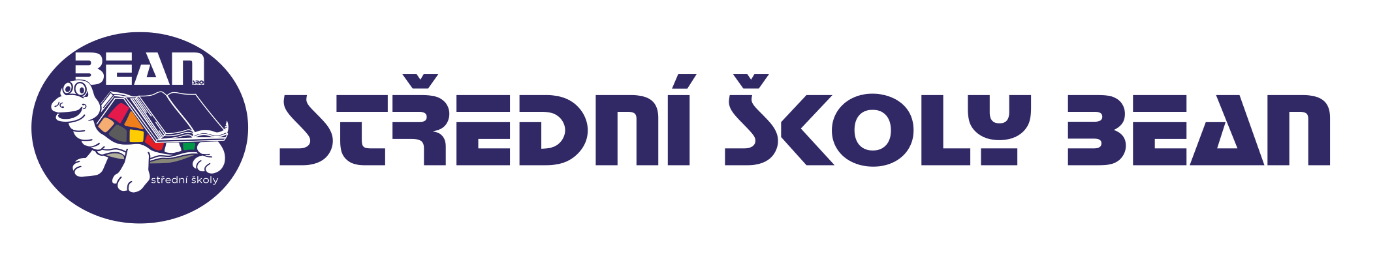 Českobrodská 362/32a, 190 00 Praha 9IČO: 25641034, IZO: 110007808Potvrzení o umožnění praxeNázev:Adresa sídla:IČO: Jméno a příjmení:Adresa trvalého pobytu: Datum narození: Potvrzuji, že panu/í …………………………………………    umožníme v naší organizaci vykonat odbornou a učební praxi, která je povinnou součástí studia na oboru 
75-31-M/01 Předškolní a mimoškolní pedagogika.Potvrzení vyhotoveno dne: 									……………………………………………            razítko a podpis organizace 